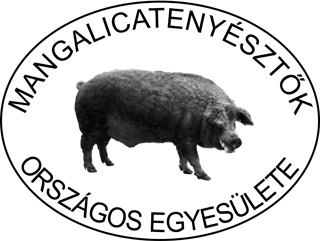 Iktatószám: MOE 201/…..…
I G A Z O L Á S							
A Mangalicatenyésztők Országos Egyesülete, mint a fajta országosan elismert tenyésztőszervezete igazolja, hogy  …………………….…………………. . tulajdonos … …………… tenyészetkódú telepéről a … …………………………...…………….  …. vágóhídra  201. …..………..  hó ……  napján beszállított, és az alábbiakban felsorolt vágósertések az egyesület nyilvántartásában szerepelő  állatok.összesen:  …..…..  db
Sor-számAzonosító szám/évFajtaösszetételFajtaösszetételSor-számAzonosító szám/évFajtaösszetételFajtaösszetételSor-számAzonosító szám/évFajta neve%Sor-számAzonosító szám/évFajta neve%26.27.28.29.30.31.32.33.34.35.36.37.38.39.40.41.42.43.44.45.46.47.48.49.50.Debrecen, 20 …………….… hó …... napPH.Papp Csaba, tenyésztésvezető
Mangalicatenyésztők Országos
Egyesülete